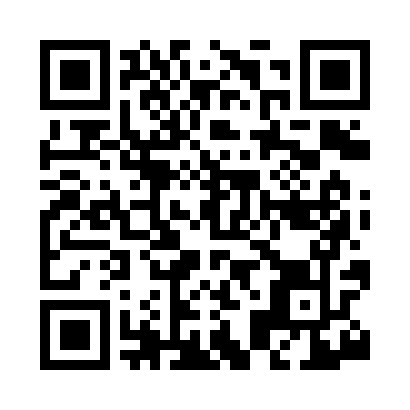 Prayer times for Cortland, Illinois, USAWed 1 May 2024 - Fri 31 May 2024High Latitude Method: Angle Based RulePrayer Calculation Method: Islamic Society of North AmericaAsar Calculation Method: ShafiPrayer times provided by https://www.salahtimes.comDateDayFajrSunriseDhuhrAsrMaghribIsha1Wed4:235:5012:524:457:549:222Thu4:215:4912:524:457:559:233Fri4:195:4712:524:457:569:254Sat4:175:4612:514:467:579:265Sun4:165:4512:514:467:589:286Mon4:145:4412:514:467:599:297Tue4:135:4312:514:478:019:318Wed4:115:4112:514:478:029:329Thu4:095:4012:514:478:039:3410Fri4:085:3912:514:488:049:3511Sat4:065:3812:514:488:059:3712Sun4:055:3712:514:488:069:3813Mon4:035:3612:514:498:079:4014Tue4:025:3512:514:498:089:4115Wed4:005:3412:514:498:099:4316Thu3:595:3312:514:498:109:4417Fri3:585:3212:514:508:119:4518Sat3:565:3112:514:508:129:4719Sun3:555:3012:514:508:139:4820Mon3:545:2912:514:518:149:5021Tue3:535:2912:514:518:159:5122Wed3:515:2812:524:518:169:5223Thu3:505:2712:524:528:179:5424Fri3:495:2612:524:528:179:5525Sat3:485:2612:524:528:189:5626Sun3:475:2512:524:528:199:5827Mon3:465:2412:524:538:209:5928Tue3:455:2412:524:538:2110:0029Wed3:445:2312:524:538:2210:0130Thu3:435:2312:524:548:2310:0231Fri3:425:2212:534:548:2310:03